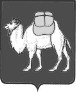 ТЕРРИТОРИАЛЬНАЯ ИЗБИРАТЕЛЬНАЯ КОМИССИЯГОРОДА КОПЕЙСКАПОВЕСТКА ЗАСЕДАНИЯ № 193Дата: 24 августа 2020 года.Место проведения: 311 кабинет.Начало заседания: 12-001. О формах нагрудных знаков члена избирательной комиссии с правом совещательного голоса , наблюдателя, и примерной форме направления для    присутствующих при голосовании и подсчете голосов избирателей в участковых избирательных комиссиях при проведении выборов депутатов Собрания депутатов Копейского городского(докладчик: секретарь М.В.Бочарникова)2.О месте и времени передачи, уничтожения излишне изготовленных и выбракованных избирательных бюллетеней для голосования на выборах депутатов Собрания депутатов Копейского городского округа(докладчик: секретарь М.В.Бочарникова)3.О количестве избирательных бюллетеней для голосования на выборах депутатов Собрания депутатов Копейского городского округа передаваемых участковым избирательным комиссиям.(докладчик: секретарь М.В.Бочарникова)4. О количестве избирательных бюллетеней для голосования на выборах депутатов Собрания депутатов Копейского городского округа передаваемых участковым избирательным комиссиям.(докладчик: секретарь М.В.Бочарникова)5. О количестве избирательных бюллетеней для голосования на выборах депутатов Законодательного Собрания Челябинской области передаваемых участковым избирательным комиссиям.(докладчик: секретарь М.В.Бочарникова)6.О рассмотрении жалобы гражданина Александрова Дмитрия Евгеньевича.(докладчик: зам.председателя Л.В.Пономарева )7.РазноеСекретарь комиссии                                                     М.В.Бочарникова